Сенсорное описание для посетителей музея «Магия иллюзий»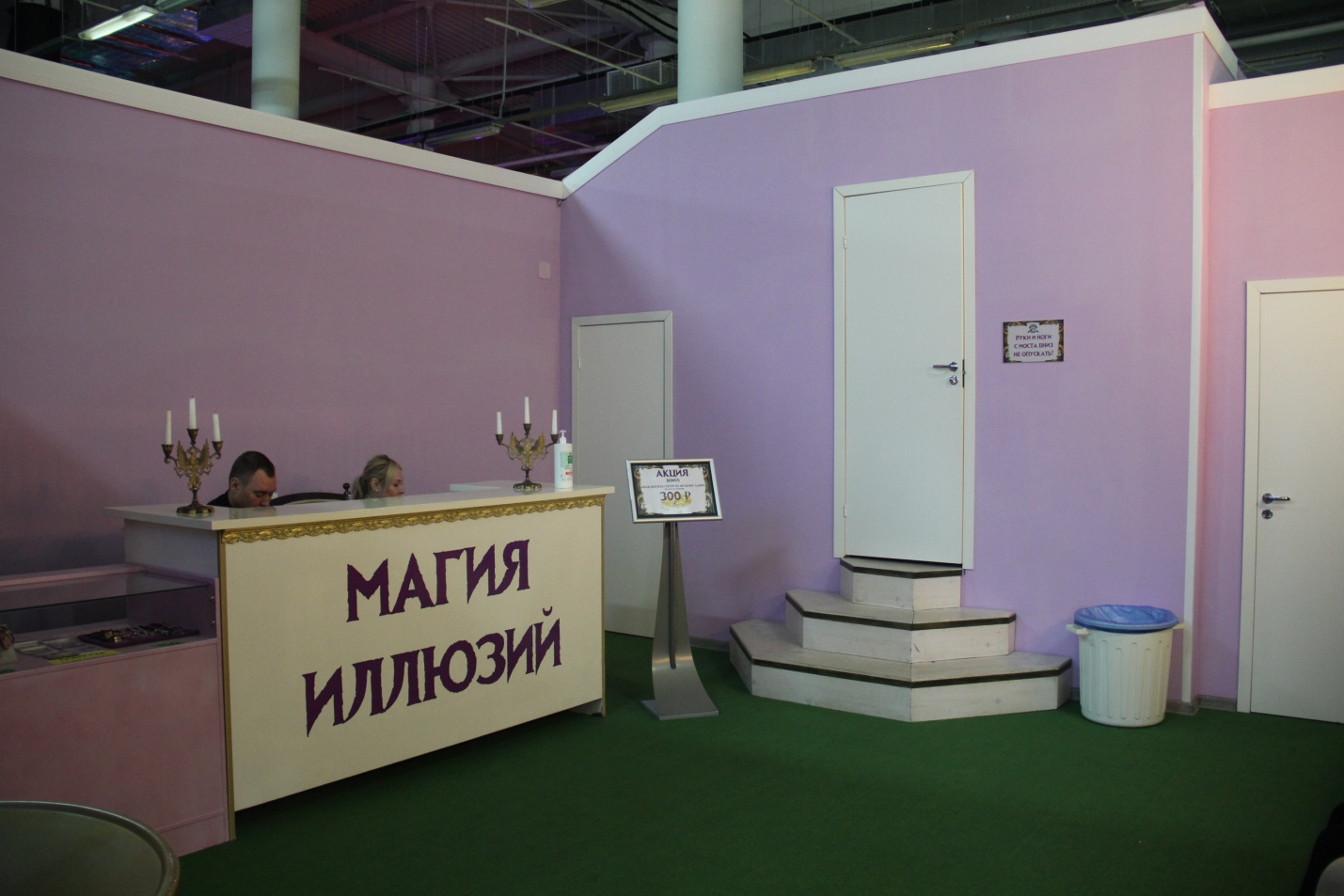 1 Зрительная стимуляция.- с первой комнаты непривычный свет. Зеркальные отражения, яркие ленты;- свет приглушенный, есть лабиринт с черными стенами.2 Слуховые стимуляции- есть шумовые эффекты- рядом «Дино парк» слышно шум, рычание динозавров. - посетители музея выражают свои эмоции, смеются, обсуждают.3 Тактильные возможности- в музее можно  сидеть на диване- можно трогать, обследовать комнаты-стены разной фактуры4 Возможность для движения- в музее движение по лабиринтам, можно долго искать выход- есть возможность посидеть. Отдохнуть.